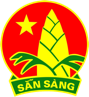 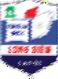 LIÊN ĐỘI TRƯỜNG THCS LONG BIÊNĐIỂM SƠ KẾT THI ĐUA THÁNG 2(Từ ngày 1/2 đến ngày 28 /2 /2023)LỚPTUẦN 20TUẦN 21TUẦN 22TUẦN  23TUẦN 24TỔNG ĐIỂMXẾP THỨXẾP KHỐIKHEN NGỢI6A1137.4133125.5146137678.92476A2146.8147.6145152.2146.473811NHẤT KHỐI6A3144143.6147.8147.4142.8725.61146A4142.6145147.6152149736.2436A5137.8137142144141.27022066A6148145.8147.6151145737.4226A7144143.8134.6147.4145.6715.41456A8133.812673145138615.82787A1145.6141149154.6147.2737.431NHẤT KHỐI7A2147141142149.8147.8727.61047A3147135.8148149148727.8937A4137.8135143146142703.81967A5143144147152147733527A6143.2140.2145.2148145.6722.21358A1143.8145.8143.8152.8146.873351NHẤT KHỐI8A299146.8146144140675.82568A3147.8139134144144708.81848A4138140140139.6141.2698.82258A5146146.6145152.4142.2732.2728A6142.8137.8143144.6142.6710.81739A1142.2145144147137.2715.41439A2146.6148139147.8143724.41229A3127133122130138.2650.22679A4146.8141.6145150.614572981NHẤT KHỐI9A5144.2140139146145714.21649A6133144122.2145140.2684.42369A7142.4144.6136.6140138701.6215